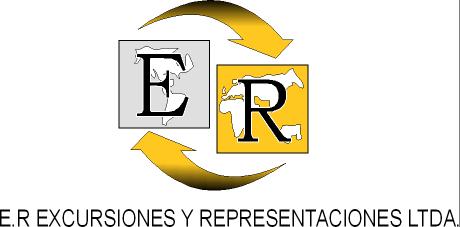 			               	RNT 9092TRAVELERSApartamentosSANTA MARTASEDE TERRAZAS TAYRONACarrera 3 N No. 24-63- Playa SalgueroTARIFAS POR PERSONABAJA TEMPORADAINCLUYE:Traslados Aeropuerto-Apartamento-AeropuertoAlojamiento 2 noches-3 díasDesayunos (2)City Tour Panorámico (Compartido)Tarjeta de Asistencia médica.Impuestos (IVA)TIPOMTS2PAXVALORESTANDARNoche Adicional462$502.000$197.000ESTANDARNoche Adicional463-4$431.000$162.000